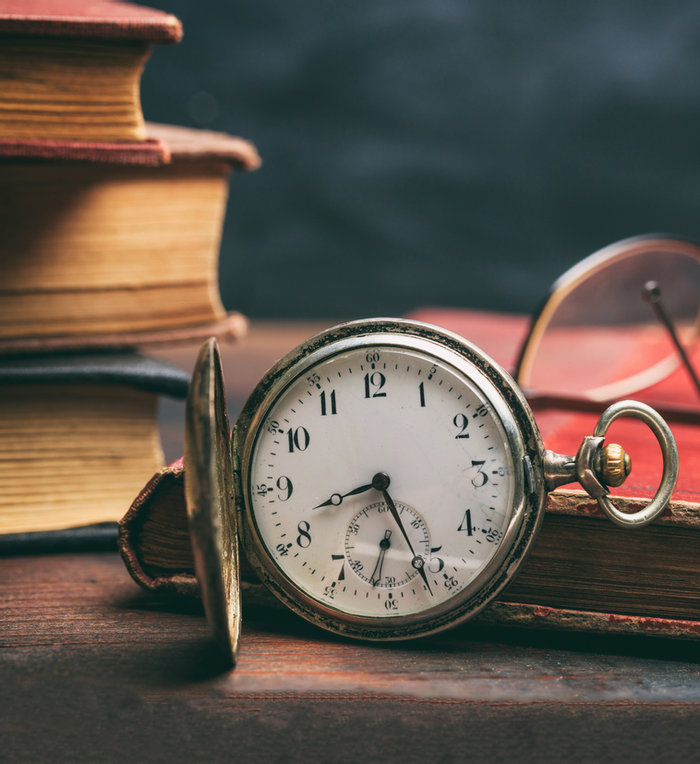 CIBA NewscastMessage from Jamie Beyer, PresidentGreetings, CIBA members!We have some very exciting happenings within our organization in the next couple of weeks.  As for that matter for the next couple of months or so - our March meeting is coming up on Saturday, March 27th.  Stay up-to-date on the March meeting agenda via our website.  First, Linn Wilbur, our talented VP and Program Committee chairman, along with the Program Committee, has lined up a very diverse and well known group of speakers for our 4th annual Winter Seminar.  The title of the seminar this year is "A Better Year to Survive and Thrive Winter Beekeeping Seminar".  I am sure most of you have read the details in the BEELINE and on our new website, but I wanted to make sure that it is on your calendar for Saturday, January 16th.    For the first time in Winter Seminar history, the seminar will be virtual  - we do not need to worry about the weather this year!!  That is the positive of having something virtual.  However, I will miss visiting with you face to face.  I know that social engagement and personally chatting about beekeeping is important for the rest of you, as well.  Soon, we will be back to normal.During the Winter Seminar we will be announcing and crowning our new Queen and Ambassador.  Susan Kelly, our Queen Committee chair, has been diligently working with our candidates.  You will want to be zoomed in for that for sure.  You can also get a sneak peek on our website on the Queen/Ambassador Corner page.  We will be seeing you virtually on Saturday, January 16th.  Thanks for being a member!  Stay safe!Jamie